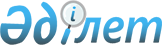 О внесении изменений в решение маслихата Зыряновского района от 22 января 2015 года № 37/2-V "Об утверждении Правил определения размера и порядка оказания жилищной помощи"
					
			Утративший силу
			
			
		
					Решение маслихата Зыряновского района Восточно-Казахстанской области от 14 апреля 2016 года N 3/5-VI. Зарегистрировано Департаментом юстиции Восточно-Казахстанской области 16 мая 2016 года N 4544. Утратило силу решением маслихата района Алтай Восточно-Казахстанской области от 20 ноября 2019 года № 56/2-VI
      Сноска. Утратило силу решением маслихата района Алтай Восточно-Казахстанской области от 20.11.2019 № 56/2-VI (вводится в действие по истечении десяти календарных дней после дня его первого официального опубликования).

      Примечание РЦПИ.

      В тексте документа сохранена пунктуация и орфография оригинала.

      В соответствии с подпунктом 15) пункта 1 статьи 6 Закона Республики Казахстан от 23 января 2001 года "О местном государственном управлении и самоуправлении в Республике Казахстан", пунктом 2 статьи 97 Закона Республики Казахстан от 16 апреля 1997 года "О жилищных отношениях", постановлением Правительства Республики Казахстан от 30 декабря 2009 года № 2314 "Об утверждении Правил предоставления жилищной помощи", приказом Министра национальной экономики Республики Казахстан от 9 апреля 2015 года № 319 "Об утверждении стандартов государственных услуг в сфере жилищно-коммунального хозяйства" (зарегистрирован в Реестре государственной регистрации нормативных правовых актов за № 11015) маслихат Зыряновского района РЕШИЛ:

      1. Внести в решение маслихата Зыряновского района 22 января 2015 года № 37/2-V "Об утверждении Правил определения размера и порядка оказания жилищной помощи" (зарегистрировано в Реестре государственной регистрации нормативных правовых актов за № 3690, опубликовано в газетах "Көктас таңы", "Пульс! Зыряновска" от 12 марта 2015 года № 11) следующие изменения:

       преамбулу решения изложить в следующей редакции: 

      "В соответствии с подпунктом 15) пункта 1 статьи 6 Закона Республики Казахстан от 23 января 2001 года "О местном государственном управлении и самоуправлении в Республике Казахстан", пунктом 2 статьи 97 Закона Республики Казахстан от 16 апреля 1997 года "О жилищных отношениях", постановлениями Правительства Республики Казахстан от 14 апреля 2009 года № 512 "О некоторых вопросах компенсации повышения тарифов абонентской платы за оказание услуг телекоммуникаций социально защищаемым гражданам", от 30 декабря 2009 года № 2314 "Об утверждении Правил предоставления жилищной помощи", приказом Министра национальной экономики Республики Казахстан от 9 апреля 2015 года № 319 "Об утверждении стандартов государственных услуг в сфере жилищно-коммунального хозяйства" (зарегистрирован в Реестре государственной регистрации нормативных правовых актов за № 11015), маслихат Зыряновского района РЕШИЛ:";

      в Правилах определения размера и порядка оказания жилищной помощи, утверждҰнных указанным решением:

       пункт 1 изложить в следующей редакции:

      "1. Настоящие Правила определения размера и порядка оказания жилищной помощи (далее - Правила) разработаны в соответствии с Законом Республики Казахстан "О жилищных отношениях", постановлениями Правительства Республики Казахстан от 14 апреля 2009 года № 512 "О некоторых вопросах компенсации повышения тарифов абонентской платы за оказание услуг телекоммуникаций социально защищаемым гражданам", от 30 декабря 2009 года № 2314 "Об утверждении Правил предоставления жилищной помощи", приказом Министра национальной экономики Республики Казахстан от 9 апреля 2015 года № 319 "Об утверждении стандартов государственных услуг в сфере жилищно-коммунального хозяйства" (зарегистрирован в Реестре государственной регистрации нормативных правовых актов за № 11015), приказом Председателя Агентства Республики Казахстан по делам строительства и жилищно-коммунального хозяйства от 5 декабря 2011 года № 471 "Об утверждении Правил исчисления совокупного дохода семьи (гражданина), претендующей на получение жилищной помощи, а также на предоставление жилища из государственного жилищного фонда или жилища, арендованного местным исполнительным органом в частном жилищном фонде" (зарегистрирован в Реестре государственной регистрации нормативных правовых актов № 7412) и определяют размер и порядок оказания жилищной помощи малообеспеченным семьям (гражданам).";

       пункт 6 изложить в следующей редакции:

      "6. Для назначения жилищной помощи семья (гражданин, либо его представитель по нотариально заверенной доверенности) ежеквартально обращается в Некоммерческое акционерное общество "Государственная корпорация "Правительство для граждан" или веб-портал "электронного правительства" www.egov.kz с заявлением и предоставляет перечень документов согласно пункту 9 стандарта государственной услуги "Назначение жилищной помощи", утвержденного приказом Министра национальной экономики Республики Казахстан от 9 апреля 2015 года № 319 "Об утверждении стандартов государственных услуг в сфере жилищно-коммунального хозяйства" (зарегистрирован в Реестре государственной регистрации нормативных правовых актов № 11015)."; 

       пункт 23 изложить в следующей редакции:

      "23. При расчете размера жилищной помощи учитываются следующие нормы: 

      1) площади:

      для одиноко проживающих граждан – 30 кв.м,

      для семьи из 2-х человек – 30 кв.м,

      для семьи из 3-х и более человек - по 15 кв.м на каждого, но не более 60 кв.м; 

      2) эксплуатационные расходы на предоставляемые услуги (оплата КСК) - 30 кв.м;

      3) расход газа на 1 человека в месяц при наличии в квартире газовой плиты и централизованного горячего водоснабжения – 4,57 кг; 

      4) расход газа на 1 человека в месяц при наличии в квартире газовой плиты и отсутствии централизованного горячего водоснабжения – 5,07 кг;

      5) потребление электроэнергии на 1 человека – 90 кВт.".

      2. Настоящее решение вводится в действие по истечении десяти календарных дней после дня его первого официального опубликования.
					© 2012. РГП на ПХВ «Институт законодательства и правовой информации Республики Казахстан» Министерства юстиции Республики Казахстан
				
      Председатель сессии

О. Ледянкин

      Секретарь маслихата

      Зыряновского района

Л. Гречушникова
